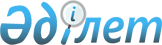 Қазақстан Республикасы Үкіметінің 1998 жылғы 16 қаңтардағы N 17 қаулысына өзгеріс енгізу туралыҚазақстан Республикасы Үкіметінің ҚАУЛЫСЫ 1998 жылғы 1 желтоқсан N 1218

      Қазақстан Республикасының Үкіметі ҚАУЛЫ ЕТЕДІ: 

      1."Қазақстан Республикасы Үкіметінің 1998 жылға арналған заң жобалары жұмыстарының жоспары туралы" Қазақстан Республикасы Үкіметінің 1998 жылғы 16 қаңтардағы N 17 P980017_ қаулысына мынадай өзгеріс енгізілсін: 

      көрсетілген қаулымен бекітілген Қазақстан Республикасы Үкіметінің 1998 жылға арналған заң жобалары жұмыстарының жоспарынан: 

      реттік нөмірі 48-жол алынып тасталсын. 

      2. Осы қаулы қол қойылған күнінен бастап күшіне енеді. 

 

     Қазақстан Республикасының     Премьер-Министрі
					© 2012. Қазақстан Республикасы Әділет министрлігінің «Қазақстан Республикасының Заңнама және құқықтық ақпарат институты» ШЖҚ РМК
				